О внесении изменений в постановление администрации муниципального района «Печора» от 6 мая 2014 года № 670администрация ПОСТАНОВЛЯЕТ: 1. Внести изменения в постановление администрации муниципального района «Печора» от 6 мая 2014 года № 670 «Об утверждении перечня автомобильных дорог общего пользования местного значения муниципального образования городского поселения «Печора», улиц муниципального образования городского поселения «Печора».1.1. Приложение 2 изложить в редакции согласно приложению к настоящему постановлениюИ. о. главы администрации                                                                      О. М. Барабкин                                                                                                  Приложение к постановлению администрации МР «Печора»от  « 16 » июня 2014г. № 886  Переченьулиц муниципального образования городского поселения «Печора»АДМИНИСТРАЦИЯ МУНИЦИПАЛЬНОГО РАЙОНА «ПЕЧОРА»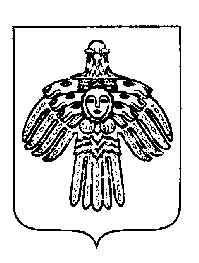 «ПЕЧОРА»  МУНИЦИПАЛЬНÖЙ  РАЙÖНСААДМИНИСТРАЦИЯ ПОСТАНОВЛЕНИЕ ШУÖМПОСТАНОВЛЕНИЕ ШУÖМПОСТАНОВЛЕНИЕ ШУÖМ«  16  »  июня  2014 г.г. Печора,  Республика Коми№ 886№ п/пНаименование улицПротяженность, км.КатегорияТип покрытия1Гагарина1,748IVусовершенствованный